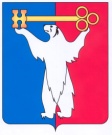 АДМИНИСТРАЦИЯ ГОРОДА НОРИЛЬСКАКРАСНОЯРСКОГО КРАЯПОСТАНОВЛЕНИЕ23.05.2023                                              г. Норильск                                                    № 197О внесении изменений в постановление Администрации города Норильска 
от 08.08.2012 № 251 В целях урегулирования отдельных вопросов по созданию, хранению, использованию и восполнению резервов материальных ресурсов для ликвидации чрезвычайных ситуаций, ПОСТАНОВЛЯЮ:1. Внести в Порядок создания и использования резервов материальных ресурсов для ликвидации чрезвычайных ситуаций, утвержденный постановлением Администрации города Норильска от 08.08.2012 № 251 (далее – Порядок), следующие изменения:1.1. По всему тексту Порядка слова «для предупреждения и ликвидации ЧС» заменить словами «для ликвидации ЧС».1.2. В абзаце первом пункта 10 Порядка слова «ситуаций муниципального образования город Норильск» заменить словами «ситуаций и обеспечению пожарной безопасности муниципального образования город Норильск».2. Опубликовать настоящее постановление в газете «Заполярная правда» 
и разместить его на официальном сайте муниципального образования город Норильск.Глава города Норильска							                 Д.В. Карасев